Publicado en Madrid el 16/02/2024 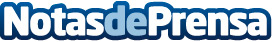 Manolo 1934: premio al mejor cocido tradicional de la Ruta del Cocido MadrileñoEl Restaurante Manolo 1934 ha sido reconocido en la última edición de la Ruta del Cocido Madrileño como el lugar en el que se sirve el mejor cocido tradicional de MadridDatos de contacto:Manuel RodríguezAdministrador Restaurante Manolo 1934689 294 749Nota de prensa publicada en: https://www.notasdeprensa.es/manolo-1934-premio-al-mejor-cocido-tradicional Categorias: Gastronomía Madrid Restauración Premios http://www.notasdeprensa.es